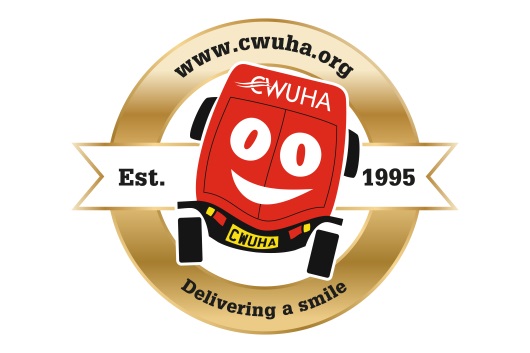 BRANCH & REGIONAL AFFILIATIONNAME OF BRANCH/REGION: ________________________________________________________________________________________ SECRETARY: __________________________________________________________________________ADDRESS: ______________________________________________________________________________________________________________________________________________________________________POSTCODE: _____________________________        TEL: _____________________________________EMAIL:________________________________________________________________________________If you wish to pay monthly by BACs or set up a direct debit our bank details are: Bank: Unity Trust    Sort Code: 608301    Account Number: 20031169If you wish to pay by cheque, please make it payable to: CWUHA and send with this form to: Paul Newsham, CWU Office, 75 Garstang Rd, Preston, PR1 1LDSIGNATURE:___________________________________		DATE:____________________________We very much appreciate your support and we can make a difference to children with your help.Communication Workers Union Humanitarian AidRegistered Charity No: 1078312Head Office: 302a ,  , , M21 8AYTel: 0161 881 9450     Fax: 0161 881 9452      Email: @cwuha.orgChair: Carl Webb     Financial Officer: Eric Parker      Honorary President: Dave Ward, CWU General Secretary Patrons: Angela Rayner MP, Lord Peter Hain, Jude Kirton-Darling (former MEP), Alan Johnson (former MP)0 – 400      MEMBERS =  £5.00 per month401 – 1,000 MEMBERS =  £8.00 per month1,001 – 2,000   MEMBERS =  £11.00 per month2,000 + MEMBERS = £13.00 per monthRegional Committees =  £13.00 per month0 – 400      MEMBERS =  £60.00401 – 1,000 MEMBERS =  £100.001,001 – 2,000   MEMBERS =  £135.002,000 + MEMBERS = £160.00Regional Committees =  £160.00